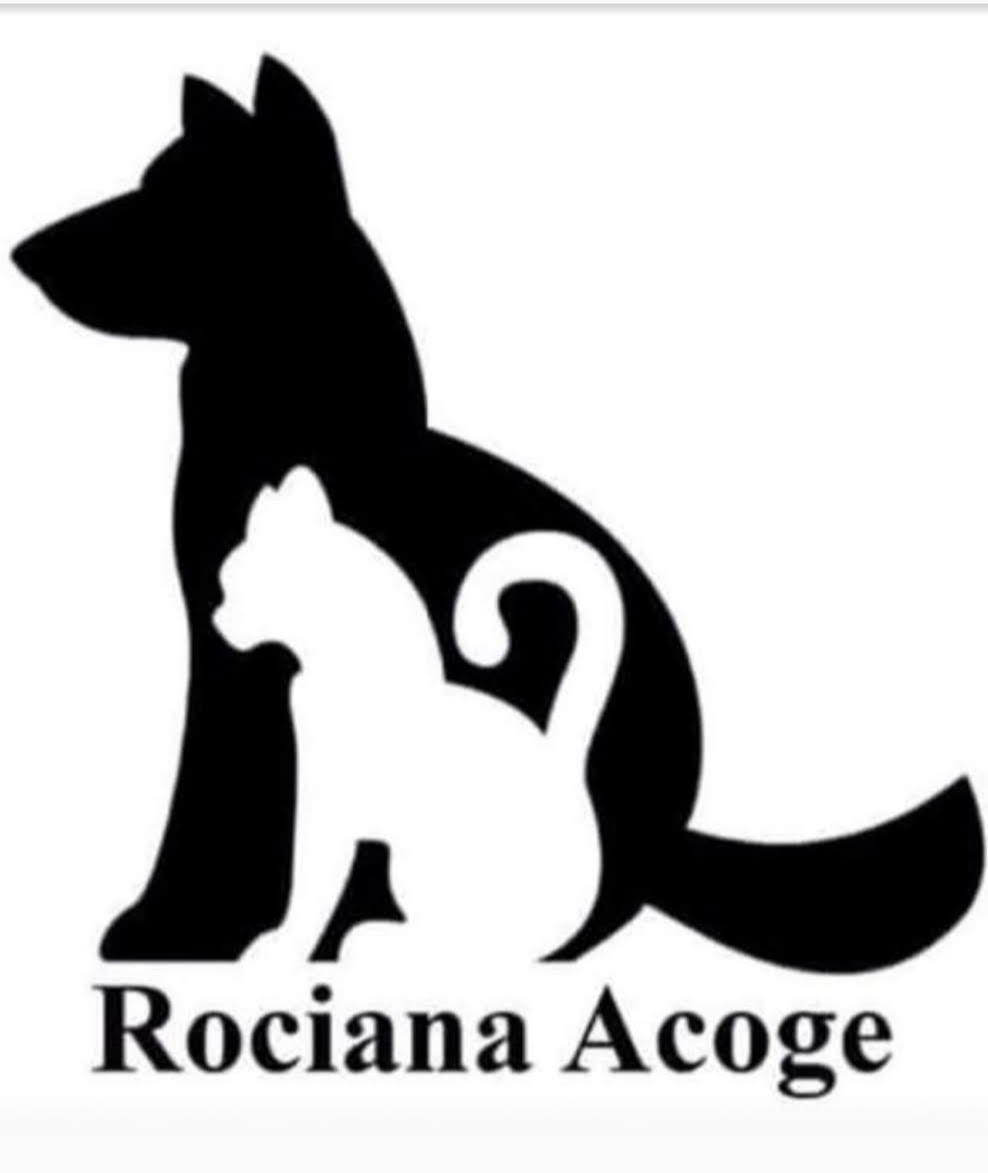 FORMULARIO PRE-ADOPCIÓN DE ANIMAL DE COMPAÑÍAAsociación Preotectora de Animales Rociana Acoge Por favor, desarrolle y explique lo más sincera y detalladamente posible todas las respuestas con el fin de conocerle lo mejor posible y poder asegurar la seguridad y la estabilidad de nuestros animales.FECHA:NOMBRE COMPLETO:DIRECCION COMPLETA:TELEFONO:NOMBRE DEL ANIMAL ELEGIDO:CUESTIONARIO:1. ¿Por qué desea tener un gato en su hogar?2. ¿Se ha decantado por este animal por alguna razón específica?3. ¿Conoce el carácter en general de un gato? Cuéntenos que sabe de ellos.4. ¿Se compromete a adoptar a este animal en concreto con todas las responsabilidades que ello conlleva?5. ¿Todos los integrantes del núcleo familiar estarían de acuerdo en adoptar a un nuevo miembro?Enumere cuantos miembros son, edades y que parentesco tienen entre sí, incluido usted:6. ¿Sabe usted que una mascota requiere unos cuidados veterinarios y de alimentación adecuada y por lo tanto requiere un dinero a invertir en él, y una estabilidad económica? ¿Qué alimentación cree que es la adecuada para un gato?7. ¿Ha tenido o tiene algún gato u otro animal de compañía? Cuente un poco cuantos has tenido y en qué circunstancias dejó de tenerlos, si fuese el caso...Y si aún lo/los tiene. ¿Cree que aceptará a un nuevo compañero? ¿Cómo llevaría a cabo la integración del nuevo miembro?8. Para adoptar a este gato tendría que firmar un contrato de adopción, el cual debe respetar en todos sus términos y llevar a cabo la castración como así lo recoge el contrato, si fuese el caso, así como tener vacunas al día, poner el chip y protecciones en las ventanas. Su adopción además contemplaría abonar todos los gastos veterinarios que haya generado el animal desde su rescate en concepto de todo lo anterior, todo ello a precio de asociación, presentando por nuestra parte justificante de pago de todo. Además el transporte del mismo, si es necesario, correría por su cuenta. ¿Estaría de acuerdo con todo ello?9. ¿Jugaría con él/ella? ¿Cómo cree que debe jugar un gato? ¿Le compraría algún juguete o accesorio? ¿De qué tipo?10. Si se ausentara de casa más de un día ¿Qué haría con el gato? ¿Y si fuesen más de tres días?11. ¿Podrá aportarnos esporádicamente información sobre el gato?. Fotografías y videos, e informes veterinarios de lo que se comprometa en el contrato de adopción.12. ¿En su casa existe algún sitio por donde pueda huir o accidentarse el gato? ¿Tiene protecciones en las ventanas y cerramientos exteriores o previsión de instalarlos? ¿Está a favor de que el gato salga a la calle habitualmente?13. ¿El gato, vivirá dentro de la casa, o en zona exterior o jardín? Si es en parcela o similar, diga expresamente donde viviría y dormiría. Explique las características generales de su vivienda (piso, casa, parcela… tamaño, etc), si es en propiedad o alquiler y si existe la posibilidad de mudanza en un futuro cercano.14. ¿Podría adjuntar a este formulario, fotografías de su casa y de las zonas de descanso, alimentación, higiene y ocio donde podría estar el gato en cuestión? Explique qué zonas de la casa estarían restringidas para su acceso y por qué.15. ¿Qué piensa de la castración? No damos en adopción gatos que se vayan a usar para la cría y posterior venta o cesión de sus cachorros. ¿Está de acuerdo? ¿Está el resto de sus animales de compañía castrados o en proceso de ello?16. No se permite ceder el gato a otra familia sin antes comunicárnoslo y dar nuestra conformidad. ¿Está de acuerdo? 17. En caso de no tener hijos, ¿existe la posibilidad de la llegada de un bebé a la familia en los próximos años? ¿Qué haría con sus animales en tal caso? ¿Qué piensa de la convivencia de bebés con animales? ¿Cree que son compatibles? ¿Por qué?18. ¿Hay alguna persona con alergias en su familia? Si existe el caso, ¿Cómo  procederá para la integración? Si las alergias vinieran en el futuro, ¿Cómo procedería?19. ¿Qué cuidados y gastos fijos veterinarios cree que conlleva tener un gato, suponiendo que esté sano y no requiera tratamientos específicos?20. Si el animal tuviera algún comportamiento que no fuese tolerable por su parte, explique qué tipo de comportamientos serían y como los corregiría. ¿En qué circunstancia consideraría que tendría que devolvernos al gato?21. ¿Le gustaría aportar algún detalle más que sirva de ayuda para conocerle mejor como adoptante?¡Muchas gracias por su sinceridad!Envíe el cuestionario al correo electrónico:protectora.rocianaacoge@gmail.com